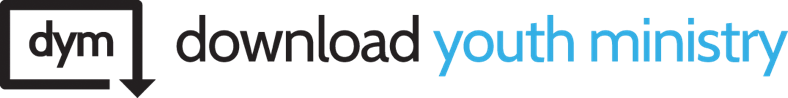 Series Big Idea: Who is Jesus, and who are we because of Him?Today’s Big Idea: Jesus’ Resurrection and the Restoration of All ThingsLeader Reminders:Before group, write a short, handwritten note to each student with 3 things you admire about them, and that you were so glad they were in your group this semester.Encourage your students to make an intentional effort to continue the relationships they built in small group after this study is over. Schedule a hangout time and a service project or “As Yourself” day at the beginning of group so that everyone gets them on their calendars.Challenge your students to pick a YouVersion Bible plan or pick a devotional from DYM to make copies of for your students now that this study is over. Have them pick that during group, too. Encourage them to utilize the group chat to share with each other.Utilize at least half of your time today by having students reflect on the past 12 weeks. Help them synthesize what God spoke to them—it could be as simple as one word. Really have them reflect on how they have grown.Also, consider having your students write down some anonymous feedback about what they think would have made the group better or what they would like to see different next time.Ice Breakers: Give any announcementsSoccer Ball/Hot SeatHappy, Crappy, God MomentThe Other Six Devotional Follow Up: Let’s pick a new YouVersion Bible plan together! Or look at the many devotional options on DYM.Prayer Requests, Praises, and Prayer Have a student pray for the requests and to open your small group time together.Starter Activity: For fun and to shake things up, start your Bible study off by acting out the Mark 16:1–14. Assign parts for students to play, give them 5 to 10 minutes to prepare (depending on how excited they are about it), then have them act it out. Give them creative allowance to bring the story into modern day! Fire them up and get them really into it!Parts:-A narrator-Mary Magdalene-Mary, the mother of James-Salome-An angel-Jesus-The disciplesDigging into the Word:Say This: OK, that was fun! Now, let’s talk about what happened and see what God wants to speak to our lives about Jesus’ resurrection.How would you have felt if you were these three ladies?What do you know about the stone that covered the tomb? [Leader Note: Jesus would have had to roll a 2,000+ pound stone back up a groove without having anything to grip. This would not be possible for one healthy man, and definitely not for a man who had just been crucified.]How did Jesus’ other followers respond when He appeared to them? Why do you think they had a hard time believing He was there, even though He told them at least three times before His death that He would rise again on the third day?What questions or doubts do you have about miracles and Jesus being raised from the dead?If you’ve ever experienced a miracle, tell us about it!Now pick a student to read Mark 16:15–19.What were Jesus’ last words to the disciples before He died?What power did He give to them?What does this last chapter of Mark tell us about who Jesus is?What does Jesus tell us about how to be saved and spend eternity with Him?Now, ask for a volunteer to read Revelation 21:1–15.How does this prophetic passage give you hope?What other point in history can you think of where there are no tears, death, crying, or pain? [The Garden of Eden]Respond to this quote by JRR Tolkien: “Everything sad will come untrue.” How does it describe Jesus’ restoration of all things when He returns again?Wrapping It Up:Application Questions:What needs to be restored in your life? What are you looking forward to that God is going to make right?What miracle can we join you in praying for?Group Reflection:How have you experienced Jesus during this study?What have you learned about who He is that has changed your perspective? How is He not what you thought?How has your identity changed over the last 12 weeks as you have gotten a close look at Jesus? Who are you because of Him?Now, use one word to describe what God shifted in you as a result of the last 12 weeks.What one thing do you want to be different in you moving forward? What one discipline can you easily implement to help you do this? Who will hold you accountable?Let’s all pick out a YouVersion Bible plan or devotional that we can individually do now that our “Other Six” Devotional is over.Let’s set up a time to do a service or “As Yourself” project, and then hang out afterward and do something fun together. Grab your calendars—let’s do this in the next 2 or 3 weeks!Finally, I would love for each of you to quickly write down what could make this group better next time. What would you change? What would you keep the same?Prayer Prompt: Do a group huddle and pray over your students before dismissing.Stay Connected: Text the group chat this week to remind students about the hangout and service project, and the YouVersion plan/devotional. Even better—ask a student to do this before you leave today! Also, post the follow-up social media graphic and devo for the week so that your students see it!